OSNOVNA ŠKOLA DORE PEJAČEVIĆ                           N A Š I C E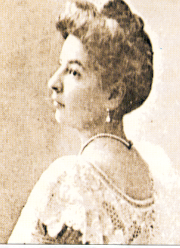 A. Cesarca 18                       tel: 031 613 357; 615-415                            fax: 031 613 749             e-mail: os-dore.pejacevic@os.t-com.hr		m.br. 3120457KLASA: 003-06 /15-01-03                           URBROJ:2149/06/2015-01Našice, 5. ožujka  2015. ZAPISNIK27. sjednice  Školskog odbora održane u  četvrtak, 5. ožujka   2015. godine s početkom u  17,00  sati u matičnoj školi u  kancelariji ravnateljice Nazočni: predsjednica Ksenija Orešković, članovi Irena Turjak, Ljerka Vešligaj, Darko Ćorković, Ivan Matulić, ravnateljica Jasminka FalamićZapisničar: tajnica Katica TomaićJednoglasno prihvaćen predlaženi DNEVNI RED:Verifikacija zapisnika i zaključaka 26. sjednice Školskog odboraRazmatranje i donošenje odluke o usvajanju Izmjena i dopuna Statuta školeDonošenje odluke o davanju prethodne suglasnosti na prijedlog ravnateljice o zasnivanju radnog odnosa prema raspisanom natječaju od 23.2.2015. godine   za:učitelja razredne nastave – zamjena učiteljice Mandice Korpak za vrijeme bolovanjaučitelja razredne nastave – zamjena učiteljice Jasne Marković za vrijeme bolovanjaučitelja engleskog jezika – zamjena učiteljice Ante Tomaić Bernat za vrijeme korištenja roditeljskog dopustaškolske knjižničarke – zamjena knjižničarke Anice Pavin za vrijeme bolovanjaZahtjev Našičkog vodovoda d.o.o. za ustupanjem zemljišta na korištenje (pravo služnosti) zbog  izgradnje sanitarno fekalne kanalizacijske mreže u  Zagrebačkoj ulici – razmatranje zahtjeva i zauzimanje stava  Pitanja i prijedloziAd 1)Verifikacija zapisnika i zaključaka 26. sjednice Školskog odborapredsjednica moli nazočne da se izjasne o vjerodostojnosti zapisnika i zaključaka 26. sjednice Školskog odbora. Nitko nema primjedbi pa se donosiZAKLJUČAK: Jednoglasno se i bez primjedbi usvajaju zapisnik i zaključci 26. sjednice Školskog odbora.Ad 2) Razmatranje i donošenje odluke o usvajanju Izmjena i dopuna Statuta školeTajnica – daje detaljno obrazloženje prijedloga  izmjena i dopuna Statuta škole, proizašlih iz Izmjena i dopuna Zakona o odgoju i obrazovanju u osnovnoj i srednjoj školi (NN broj 154/14). Nakon kratke rasprave donosi se većinom glasova ukupnog broja članova Školskog odboraZAKLJUČAK: Većinom glasova ukupnog broja članova Školskog odbora donosi se Odluka o utvrđivanju  Prijedloga izmjena i dopuna Statuta škole. Prijedlog izmjena i dopuna je sastavni dio ovog zapisnika. Isti će se dostaviti osnivaču za dobivanje prethodne suglasnosti.OSNOVNA ŠKOLA DORE PEJAČEVIĆ        N A Š I C E    Našice, A. Cesarca 18                            tel: 031 613    357; 615-415                            fax: 031 613 749             e-mail: os-dore.pejacevic@os.htnet.hr		   m.br. 3120457KLASA: 003-05/15-01/01URBROJ: 2149/06-15-03Našice,  6. ožujka 2015..   Temeljem članka 98. stavka 3., a u skladu s člankom . 8. Zakona o odgoju i obrazovanju u osnovnoj i srednjoj školi (“Narodne novine”  broj 87/08., 86/09., 92/10., 105/10-Isp., 90/11., 16/12., 86/12.,94/13. i 152/14. )  Školski odbor Osnovne škole Dore Pejačević Našice, Našice na sjednici održanoj  5. ožujka 2015. godine donio je većinom glasova ukupnog broja  članova Školskog odboraO D L U K UO UTVRĐIVANJU PRIJEDLOGA IZMJENA I DOPUNA STATUTA OSNOVNE ŠKOLE DORE PEJAČEVIĆ NAŠICE, NAŠICEI.Većinom glasova ukupnog broja članova Školskog odbora donosi se Odluka o utvrđivanju prijedlogu izmjena i dopuna  Statuta Osnovne škole Dore Pejačević Našice, Našice.O b r a z l o ž e n j e :	Školski odbor je, nakon razmatranja teksta Prijedloga izmjena i dopuna Statuta, usvojio isti te ga upućuje na dobivanje prethodne suglasnosti Skupštini Osječko-baranjske županije.	Tekst  Izmjena i dopuna Statuta čini sastavni dio ove Odluke.																Predsjednica Školskog odbora:									____________________									    Ksenija OreškovićNa temelju članka 98. stavka 3. Zakona o odgoju i obrazovanju u osnovnoj i srednjoj školi („Narodne novine“ broj  87/08., 86/09., 92/10., 105/10., 90/11., 16/12., 86/12., 94/13. i 152/14.) i članka 51. Statuta Osnovne škole Dore Pejačević Našice, Našice, a uz prethodnu suglasnost Osnivača, Osječko – baranjske županije (KLASA:___________, URBROJ____________ od _________.), Školski odbor Osnovne škole Dore Pejačević Našice, Našice većinom je glasova na sjednici održanoj dana 5. ožujka 2015. godine donio jeODLUKU O IZMJENAMA I DOPUNAMA STATUTA OSNOVNE ŠKOLE  DORE PEJAČEVIĆ NAŠICE, NAŠICEČlanak 1.     Statut Osnovne škole Dore Pejačević Našice, Našice  od 21. siječnja 2009.godine,  Izmjene i dopune Statuta od 24. ožujka 2011. godine, Izmjene Statuta Osnovne škole Dore Pejačević Našice, Našice od 13. veljače 2012. godine i  Izmjene i dopune Statuta Osnovne škole Dore Pejačević Našice, Našice od 5. travnja 2013. godine (u daljnjem tekstu: Statut), mijenja se i dopunjuje prema odredbama ove Odluke.Članak 2. U članku 10. st. 2. riječi: „do 15.“ zamjenjuju se riječima: „do 30.“Članak 3.U članku 11., stavku 1. riječi ''detaljan troškovnik i način vrednovanja i način korištenja rezultata vrednovanja aktivnosti i programa i/ili projekta Škole'' zamjenjuju se riječima ''i okvirni troškovnik aktivnosti, programa i/ili projekta i način njegova praćenja.'' Iza stavka 1. dodaje se stavak 2., koji glasi:''Školski kurikulum dostavlja se elektroničkim putem Ministarstvu znanosti, obrazovanja i sporta do 5. listopada tekuće godine, te se objavljuje na web stranici Škole u skladu s propisima vezanim uz zaštitu osobnih podataka.''Članak 4.U članku 12. st. 1. riječ: „u pravilu“ briše se.Iza stavka 1. dodaje se stavak 2. koji glasi:''Godišnji plan i program dostavlja se elektroničkim putem Ministarstvu znanosti, obrazovanja i sporta do 5. listopada tekuće godine te se objavljuje na web stranici Škole u skladu s propisima vezanim uz zaštitu osobnih podataka.''Članak 5.U članku 20. iza stavka 1. dodaje se stavak 2., koji  glasi: ''Izleti, ekskurzije i druge aktivnosti organiziraju se u skladu s važećim Pravilnikom o izvođenju izleta, ekskurzija i drugih odgojno obrazovnih aktivnosti izvan škole.''Članak 6.U članku 29. stavak 2. mijenja se i glasi:''Školski odbor donosi Kućni red nakon provedene rasprave na Učiteljskom vijeću te Vijeću roditelja i Vijeću učenika''.Članak 7.Iza članka 30., dodaje se članak 30.a koji glasi: „Školski odbor nakon rasprave na  Učiteljskom vijeću, Vijeću roditelja i Vijeću učenika donosi Etički kodeks neposrednih nositelja odgojno obrazovnih djelatnosti u Školi prema kojemu su dužne postupati sve osobe koje kodeks obvezuje.“Članak 8.Iza članka 31., dodaje se članak 31.a, koji glasi: ''Članom Školskog odbora ne može biti imenovana osoba za koju postoje zapreke za imenovanje prema članku 119. stavku 3. Zakona o odgoju i obrazovanju u osnovnoj i srednjoj školi.''Članak 9.U članku 48., st. 1. točka 2. briše se.Točke 3. do 8. postaju 2. do 7.Članak 10.Iza članka 53., dodaje se članak 53.a koji glasi:''U hitnim situacijama te posebno opravdanim razlozima, sjednica Školskog odbora se može sazvati usmeno, odnosno telefonskim putem ili elektronskim putem. U slučaju održavanja sjednice na način iz stavka 1. ovog članka, u pozivu se uz naznaku dnevnog reda i vremenu održavanja sjednice,određuje i vrijeme u kojem su se članovi Školskog odbora dužni očitovati pisano ili elektronskim putem.Nakon završetka elektronske sjednice sastavlja se zapisnik u čijem su privitku sva pristigla očitovanja.“ Članak 11.Članak 58. mijenja se i glasi:  ‘'Ravnatelj Škole mora ispunjavati slijedeće uvjete:1) završen studij odgovarajuće vrste za rad na radnom mjestu učitelja, nastavnika ili stručnog suradnika u školskoj ustanovi u kojoj se imenuje za ravnatelja, a koji može biti: a) sveučilišni diplomski studij ili b) integrirani preddiplomski i diplomski sveučilišni studij ili c) specijalistički diplomski stručni studij. 2) uvjete propisane člankom 106.Zakona odgoju i obrazovanju u osnovnoj i srednjoj školi 3) najmanje 8 godina staža osiguranja u školskim ili drugim ustanovama u sustavu obrazovanja ili u tijelima državne uprave nadležnim za obrazovanje, od čega najmanje 5 godina na odgojno-obrazovnim poslovima u školskim ustanovama. Osim osoba koje su završile neki od studija navedenih u stavku 1. podstavku 1. točkama a, b, i c ovoga članka, ravnatelj škole može biti i osoba koja je završila stručni četverogodišnji studij za učitelje kojim se stječe 240 ECTS bodova. Iznimno ravnatelj može biti i osoba koje ne ispunjava uvjete iz stavka 1. podstavka 1. ili stavka 2. ovoga članka ako u trenutku prijave na natječaj za ravnatelja obavlja dužnost ravnatelja u najmanje drugom uzastopnom mandatu, a ispunjavala je uvjete za ravnatelja propisane Zakonom o osnovnom školstvu („Narodne novine“  broj 59/90, 26/93, 27/93, 29/94, 7/96, 59/01, 114/01 i 76/05).Ravnatelj mora imati i licenciju za rad ravnatelja.''Članak 12.U članku 61., dodaju se 6. i 7. stavak, koji glase:''Osoba imenovana za vršitelja dužnosti ravnatelja sklapa sa školskim odborom ugovor o radu na određeno vrijeme za obavljanje poslova vršitelja dužnosti ravnatelja u skladu s važećim propisima. Ako osoba koja je  imenovana za vršitelja dužnosti ravnatelja ima sa Školom sklopljen ugovor o radu na neodređeno vrijeme za poslove učitelja ili  stručnog suradnika ima pravo na mirovanje ugovora o radu za razdoblje u kojem će obavljati poslove vršitelja dužnosti ravnatelja.''Članak 13.U članku 64.a stavak 1. točka 4. riječi '' opće nesposobnosti za rad'' zamjenjuju se riječima ''potpunog gubitka radne sposobnosti''. Članak 14.U članku 67. stavci 2. i 3. mijenjaju se i glase:''Poslove tajnika Škole može obavljati osoba koja je završila:a) sveučilišni diplomski studij pravne struke ili specijalistički diplomski stručni studij javne   uprave,b) preddiplomski stručni studij upravne struke, ako se na natječaj ne javi osoba iz točke     a) ovoga stavka.Tajnik obavlja poslove propisane Pravilnikom o djelokrugu rada tajnika te administrativno tehničkim i pomoćnim poslovima koji se obavljaju u osnovnoj školi.''Članak 15.U članku 70. stavak 1. podstavak 3. mijenja se i glasi: „- raspravlja o prijedlogu Etičkog kodeksa neposrednih nositelja odgojno – obrazovne  djelatnosti i Kućnog reda.''Članak 16.U članku 73. stavku 2., podstavku 4. riječ ''utvrđuje'' zamjenjuje se riječju: ''predlaže“.Članak 17.Članak 74. mijenja se i glasi:  ''Radnici Škole su osobe koje su sa Školom sklopile ugovor o radu na neodređeno ili određeno vrijeme s punim ili nepunim radnim vremenom i druge osobe potrebne za rad školske ustanove.Zbog ispunjavanja posebnih potreba učenika s teškoćama u razvoju, školska ustanova može na prijedlog osnivača, a uz suglasnost Ministarstva, u odgojno-obrazovni proces uključiti pomoćnike u nastavi ili stručno komunikacijske posrednike koji nisu samostalni nositelji odgojno-obrazovne i/ili nastavne djelatnosti.Osobe iz stavka 1. ovog članka zasnivaju radni odnos sukladno članku 107. Zakona o odgoju i obrazovanju u osnovnoj i srednjoj školi te odredbama Pravilnika o radu, a osobe iz stavka 2. prema Pravilniku koji donosi ministar nadležan za obrazovanje.''Članak 18.U članku 90., stavak 2. mijenja se i glasi:''Na osnovi praćenja i vrednovanja tijekom nastavne godine, zaključnu ocjenu iz nastavnog predmeta utvrđuje učitelj nastavnog predmeta.''Članak 19.Članak 92. mijenja se i glasi: ''Roditelj koji nije zadovoljan zaključenom ocjenom iz pojedinog nastavnog predmeta ima pravo u roku od dva (2) dana od završetka nastavne godine podnijeti zahtjev radi polaganja ispita pred povjerenstvom.Zahtjev se podnosi Učiteljskom vijeću koje imenuje članove Povjerenstva.Polaganje ispita iz stavka 1. ovoga članka provodi se u roku od dva (2) dana od dana podnošenja zahtjeva.Ako je Povjerenstvo na ispitu utvrdi prolaznu ocjenu ta je  ocjena je konačna.Ako Povjerenstvo utvrdi učeniku  ocjenu nedovoljan (1), a učenik ima zaključenu ocjenu nedovoljan (1) iz najviše dvaju nastavnih predmeta, upućuje ga se na dopunski rad iz članka 100. ovoga Statuta.''Članak 20.Članak 93., stavku 2., riječ ''ravnatelj'' zamjenjuje se riječima ''učiteljsko vijeće''.Članak 21.U članku 94. iza stavka 1. dodaje se stavak 2., koji glasi:''Pisani dio ispita traje najdulje 45 minuta, a usmeni dio najdulje 20 minuta.''Članak 22.Članak 96. mijenja se i glasi:''Ako Povjerenstvo iz članka 93. Statuta na ispitu utvrdi prolaznu ocjenu, ta ocjena je konačna.Ako Povjerenstvo utvrdi učeniku ocjenu nedovoljan (1), a učenik ima zaključenu ocjenu nedovoljan (1) iz najviše dvaju nastavnih predmeta, upućuje ga se na dopunski rad iz članka 100. ovoga Statuta.''Članak 23.Iza članka 97. dodaje se članak 97.a, koji glasi:''Roditelj koji nije zadovoljan ocjenom iz vladanja može u roku od dva (2)  dana od završetka nastavne godine podnijeti zahtjev Učiteljskom vijeću radi preispitivanja ocjene. Odluka o ocjeni iz vladanja Učiteljskog vijeća je konačna.''Članak 24.Članak 100. mijenja se i glasi:''Za učenika koji na kraju nastavne godine ima ocjenu nedovoljan (1) iz najviše dva nastavna predmeta, Škola je dužna organizirati pomoć u učenju i nadoknađivanju znanja kroz dopunski rad koji je učenik dužan pohađati.Dopunski rad iz stavka 1. ovoga članka utvrđuje Učiteljsko vijeće po nastavnim predmetima.Dopunski  rad ne može trajati kraće od 10 i dulje od 25 sati po nastavnom predmetu.Ako  učenik tijekom dopunskog rada ostvari očekivane ishode učitelj zaključuje mu prolaznu ocjenu. S ocjenom ili potrebom upućivanja na popravni ispit učitelj je dužan  upoznati učenika na zadnjem satu dopunskog rada.''Članak 25.Članak 101. mijenja se i glasi:''Učiteljsko vijeće određuje termine popravnih ispita krajem školske godine, a najkasnije do 25. kolovoza tekuće školske godine i objavljuje ih na mrežnim stranicama i oglasnoj ploči Škole.O vremenu održavanja ispita, učenika obavještava razrednik.''Članak 26.U članku 102., iza stavka 1. dodaje se stavak 2., koji glasi:''Ocjena povjerenstva je konačna.''Članak 27.U članku 137. stavak 1. podstavak 4. mijenja se i glasi: ''- raspravlja o prijedlogu Etičkog kodeksa neposrednih nositelja odgojno – obrazovne djelatnosti i Kućnog reda.''Članak 28.U članku 148. stavak 1. iza podstavka 8. dodaje se podstavak 9., koji glasi:''- raspravlja o prijedlogu Etičkog kodeksa neposrednih nositelja odgojno – obrazovne djelatnosti i Kućnog reda.''Dosadašnji podstavak 9. postaje podstavak 10.Članak 29.U članku 173. stavak 1. podstavak 10. riječi ''Odluka o etičkom kodeksu'' zamjenjuju se riječima ''Etički kodeks.''Članak 30.Članak 178. mijenja se i glasi:''Članak 58. stavak 4. ovog Statuta primjenjuje se od 1. siječnja 2017. godine.''Članak 31.Iza članka 178. dodaje se članak 178 a., koji  glasi:''Do stupanja na snagu Pravilnika o kriterijima za izricanje pedagoških mjera, primjenjuju se pedagoške mjere sukladno odredbama od članka 115. do članka 132. ovog Statuta.''Članak 32.Odluka o izmjenama i dopunama Statuta stupa na snagu osmog dana od dana objave na oglasnoj ploči Škole.KLASA:003-05/15-01-01URBROJ:2149/06-01/15-02U Našicama 6. ožujka 2015.PREDSJEDNICAŠKOLSKOG ODBORA:______________________                                                                                                                     Ksenija OreškovićOdluka o izmjenama i dopunama Statuta donijeta je uz Prethodnu suglasnost Osnivača, Skupštine Osječko – baranjske županije  od ______________ godine (KLASA: ________, URBROJ:_____).Odluka o izmjenama i dopunama Statuta objavljena je na oglasnoj ploči Škole dana ________ godine, a stupila je na snagu ______________ godine.                                                                                                                                                                                                                RAVNATELJICA:                                                                                                              ________________Jasminka Falamić, prof.OSNOVNA ŠKOLA DORE PEJAČEVIĆ		NAŠICEPREDMET:  Prijedlog Izmjena i dopuna Statuta obrazloženje -vezano uz  Odluku o utvrđivanju prijedloga Izmjena i dopuna Statuta OŠ Dore Pejačević Našice, Našice te Prijedlog Izmjena i dopuna Statuta (dalje u tekstu: Prijedlog), a nastalih temeljem obveze usklađivanja Statuta sa Zakonom o izmjenama i dopunama Zakona o odgoju i obrazovanju u osnovnoj i srednjoj školi  donesenim  na  sjednici Sabora RH 12. prosinca 2014. godine, objavljenih u Narodnim novinama broj  152/14 ( u daljnjem tekstu: Zakon ) očitujemo se po člancima kako slijedi.Izmjene iz članaka 2. - 4. Prijedloga nastale su uslijed izmjene članka 28. Zakona o odgoju i obrazovanju u osnovnoj i srednjoj školi (nije potrebno raditi detaljan troškovnik školskog kurikuluma već okvirni, te je propisana obveza školske ustanove objaviti školski kurikulum i godišnji plan i program na mrežnim stranicama škole te ih dostaviti elektroničkim putem MZOS-u do 5. listopada tekuće godine).Izmjene iz članka 5. Prijedloga nastale su uslijed donošenja novog Pravilnika o izvođenju izleta, ekskurzija i drugih odgojno obrazovnih aktivnosti izvan škole regulirane su te obrazovne aktivnosti (NN 67/14)Izmjene iz članka 6. i 7.  Prijedloga nastale su uslijed izmjene procedure donošenja Kućnog reda propisane u članku 58. Zakona o odgoju i obrazovanju u osnovnoj i srednjoj školi (dalje u tekstu: Zakon).Izmjene članka 8. Prijedloga nastale su prema članku 119.stavku 3. ZakonaIzmjene članka 9. - Točka 2. stavka 1. članka 48. Statuta brisana je kao nepotrebna.Izmjene iz članka 10. i 11. Prijedloga nastale su uslijed izmjena članka 126. i 126.a Zakona koji propisuju koje uvjete mora ispunjavati ravnatelj školske ustanove.Izmjene iz članka 12. Prijedloga nastale su uslijed izmjene članka 131. Zakona koji preciznije definira status vršitelja dužnosti ravnatelja.Izmjene iz članka 13. Prijedloga vezane su uz izmjenu članka130.a točke 5. Zakona (izraz ''opća nesposobnost za rad'' zamijenjena je izrazom ''potpun gubitak radne sposobnosti'').  Izmjene iz članka 14. Prijedloga vezane su izmjene stavka 105. članka 16. Zakona (propisuje uvjete koje mora ispunjavati osoba koja se zapošljava na radno mjesto tajnika škole) i stupanja na snagu Pravilnika o djelokrugu rada tajnika te administrativno tehničkim i pomoćnim poslovima koji se obavljaju u osnovnoj školi.Izmjene iz članka 15. Prijedloga rezultat su preciznijeg uređenja uloge Učiteljskog vijeća u donošenju Kućnog reda i Etičkog kodeksa Škole sukladno članku 58. Zakona. Vijeće više ne razmatra o prijedlozima Kućnog reda i Etičkog kodeksa, već o njima  raspravlja.   Izmjene iz članka 16. Prijedloga nastale su izmjenom članka 73. stavak 1. Zakona koji, između ostalog, propisuje kako ocjenu iz vladanja zaključuje razredno vijeće na prijedlog razrednika.Izmjene iz članka 17. nastale su zbog proširenja pojma radnika školske ustanove u odnosu na ranije zakonsko rješenje. Člankom 99. Zakona propisano je da se radnikom smatra i ''svaka osoba potrebne za rad školske ustanove''.   Izmjene iz članka 18. Prijedloga nastale su sukladno izmjenama članka 73. Zakona, preciznije se definira na koji način i tko utvrđuje zaključnu ocjenu.Izmjenama iz članaka 19. do 26. Prijedloga obuhvaćene su promjene u proceduri postupanja u slučaju da učenik ima ocjenu nedovoljan (iz najviše dva nastavna predmeta) i u slučaju preispitivanja ocjene. Promjene se odnose na članke 75. i 76. Zakona. Izmjene iz članka 27. i 28. Prijedloga vezane su uz izmjenu članka 58. Zakona koji propisuje da se o Kućnom redu i Etičkom kodeksu neposrednih nositelja odgojno – obrazovne djelatnosti raspravlja na Vijeću učenika i Vijeću roditelja, te je u člancima 137. i 148. ta ovlast dodana navedenim tijelima.Izmjena iz članka 29. Prijedloga je formalne naravi, budući se u Zakonu nazivom spominje Etički kodeks neposrednih nositelja odgojno – obrazovne djelatnosti, ne Odluka o etičkom kodeksu neposrednih nositelja odgojno – obrazovne djelatnosti.Izmjena iz članka 30. Prijedloga odnosi se na Prijelazne i završne odredbe Zakona (članak 44.), koji propisuje da se licencija za rad ravnatelja kao uvjet primjenjuje od 1. siječnja 2017. godine.  Izmjena iz članka 31. Prijedloga naglašava kako se odredbe članaka 115. do 132. Statuta primjenjuju dok na snagu ne stupi Pravilnik o kriterijima za izricanje pedagoških mjera (članak 42. stavak 3. Prijelaznih i završnih odredaba Zakona). Rok za donošenje navedenog pravilnika je godina dana od stupanja na snagu Zakona. Predsjednica Školskog obora:Ksenija OreškovićAd 3) Donošenje odluke o davanju prethodne suglasnosti na prijedlog ravnateljice o zasnivanju radnog odnosa prema raspisanom natječaju od 23.2.2015. godine   za:učitelja razredne nastave – zamjena učiteljice Mandice Korpak za vrijeme bolovanjaRavnateljica – daje obrazloženje potrebe raspisivanja natječaja. Danas se učiteljica javila da joj je zaključeno bolovanje, te predlaže da se donese odluka o neizboru kandidata jer je prestala potreba.ZAKLJUČAK: Jednoglasno se donosi odluka o neizboru kandidata jer je prestala potreba popune radnog mjesta. Učitelja Mandica Korpak zaključuje bolovanje i vraća se na posao.učitelja razredne nastave – zamjena učiteljice Jasne Marković za vrijeme bolovanjaRavnateljica – daje obrazloženje potrebe raspisivanja natječaja. Učiteljica Jasna Marković dulje vrijeme je na bolovanju. Još se ne zna kada će se vratiti na posao. Mijenja ju prvo do 15, a onda do 60 dana bez raspisivanja natječaja učiteljica Mirjana Radović. Ista se pokazala kao dobra učiteljica i pedagoški je opravdano da ostane raditi. Moli ŠO da joj za nju da prethodnu suglasnost.ZAKLJUČAK: Jednoglasno se donosi odluka da se da prethodna suglasnost na prijedlog ravnateljice, da se  na radno mjesto učiteljice razredne nastave u PŠ Vukojevci na određeno vrijeme, do povratka učiteljica Jasne Marković na posao, primi Mirjana Radović. učitelja engleskog jezika – zamjena učiteljice Ane Tomaić Bernat za vrijeme korištenja roditeljskog dopustaRavnateljica – daje obrazloženje potrebe raspisivanja natječaja. Učiteljica engleskog jezika Ana Tomaić Bernat, koristi roditeljski dopust. Mijenja ju prvo do 15, a onda do 60 dana bez raspisivanja natječaja učiteljica Josipa Knežević. Ista se pokazala kao dobra učiteljica i pedagoški je opravdano da ostane raditi. Moli ŠO da joj za nju da prethodnu suglasnost.ZAKLJUČAK: Jednoglasno se donosi odluka da se da prethodna suglasnost na prijedlog ravnateljice, da se  na radno mjesto učiteljice engleskog jezika na određeno vrijeme, do povratka učiteljica Ane Tomaić Bernat na posao, primi Josipa Knežević. školske knjižničarke – zamjena knjižničarke Anice Pavin za vrijeme bolovanjaRavnateljica – daje obrazloženje potrebe raspisivanja natječaja. Školska knjižničarka dulje vrijeme je na bolovanju. Još se ne zna kada će se vratiti na posao. Mijenja ju prvo do 15, a onda do 60 dana bez raspisivanja natječaja knjižničarka Dora Dvoržak. Ista se pokazala kao dobra radnica te bi bilo opravdano da  ostane i dalje raditi. Moli ŠO da joj za nju da prethodnu suglasnost.ZAKLJUČAK: Jednoglasno se donosi odluka da se da prethodna suglasnost na prijedlog ravnateljice, da se  na radno mjesto školskog knjižničara na određeno vrijeme, do povratka knjižničarke Anice Pavin na posao, primi Dora Dvoržak. Ad4) Zahtjev Našičkog vodovoda d.o.o. za ustupanjem zemljišta na korištenje (pravo služnosti) zbog  izgradnje sanitarno fekalne kanalizacijske mreže u  Zagrebačkoj ulici – razmatranje zahtjeva i zauzimanje stava  Ravnateljica – daje obrazloženje –Našički vodovod d.o.o., Našice će u sklopu uređenja Zagrebačke ulice, raditi  sanitarno fekalnu kanalizacijsku mrežu. Za izvođenje radova, potrebna im je služnost našeg zemljišta i to po cijeloj dužini od 65 metara i širine 10 metara. U sklopu tog  prostora izgradili bi kasnije i pješačku stazu i gradsko parkiralište. Njihovi su nam inženjeri donijeli na potpis ugovore i nacrte prema kojima bi se izvodili radovi. Kako se tu radi o ustupanju na korištenje zemljišta, nekretnine, potrebno je da Školski odbor zauzme stav o opravdanosti takvog ustupanja i da isti s obrazloženim prijedlogom  uputi Županiji kao osnivaču da da suglasnost. Moli članove Školskog odbora da daju svoje mišljenje i prijedloge.Matulić – smatra da trebamo o tome još dobro razmisliti i  tražiti određene benefite.Tajnica – smatra da treba u donošenju ovog  prijedloga i oduke uključiti sve relevantne službe i odjele u Županiji, koji će nam svojim iskustvom i znanjem  omogućiti donošenje odluke kojom će škola biti adekvatno obeštećena za ustupanje svog, odnosno  učeničkog prostora u korist Grada.Nakon kratke rasprave donosi se ZAKLJUČAK: Nakon konzultiranja ravnateljice sa Županijom, ponovo će se zahtjev Našičkog vodovoda d.o.o. razmatrati na Školskom odboru i zauzeti stav koji će se uputiti Županiji na dobivanje prethodne suglasnosti za sklapanje ugovora o ustupanju zemljišta na korištenje.Ad4) Pitanja i prijedloziRavnateljica – informira članove Školskog odbora o izvođenju izvanučioničke nastave u svrhu istraživačkog rada – mladih istraživača biologa, koji bi se u suradnji s katedrom za biologiju i kemiju Pedagoškog fakulteta u Osijeku proveo sa jednim osmim razredom na vodovodnom crpilištu u Velimirovcu, odnosno na pročiščivaću vode u Markovcu Našičkom.Prijedlog će se još razmotriti i na učiteljskom vijeću i vijeću roditelja, pa onda donijeti odluka i uvrstiti kao dopuna u školski kurikulum.Ravnateljica – upoznaje nazočne s izborom naše škole za sudjelovanje u CARNetovom projektu e-škole. Prijavilo se ukupno 705 škola. Hrvatska akademska i istraživačka mreža – CARNet objavila je nazive prvih 150 škola koje će se u sljedeće tri godine uključiti u pilot projekt "e-Škole: Razvoj sustava digitalne zrelosti škola". U prvoj fazi, već na jesen 2015. godine, uključit će se prvih 20 škola, dok će se ostalih 130 škola uključiti početkom 2016. godine. Javili smo se i na javni natječaj Fonda za zaštitu okoliša i energetsku učinkovitost  i također izabrani za  izradu glavnog projekta za sufinanciranje  obnove fasade, krovišta i stolarije, a u svrhu poboljšanja energetske učinkovitosti nestambene zgrade. Trenutno radimo na pripremi dokumentacije i izradi projekta.Završeno u 18,00 sati.Zapisničar:						Predsjednica Školskog odbora:      Katica Tomaić							Ksenija Orešković  __________________     				      __________________________